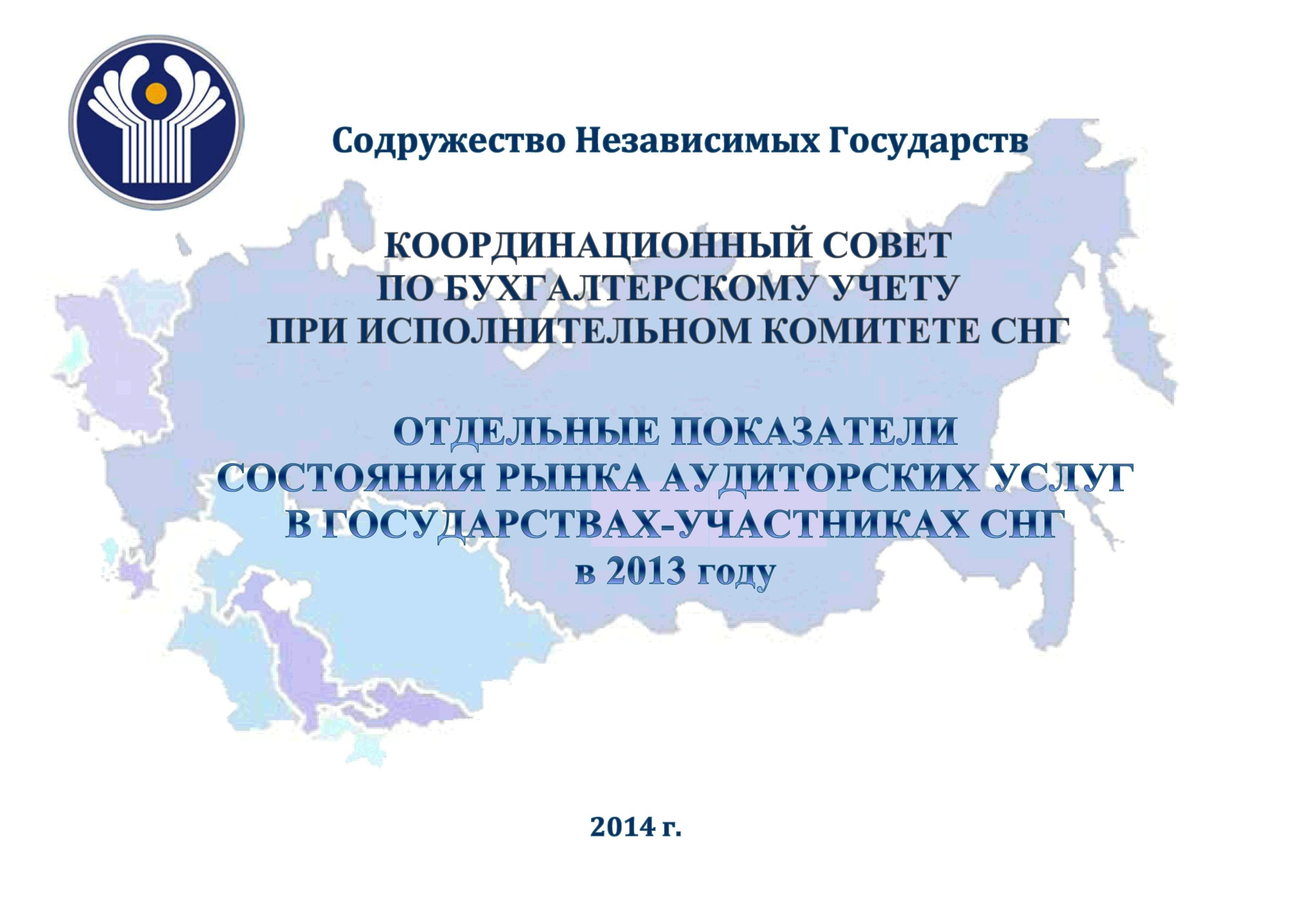 СодержаниеСубъекты аудиторской деятельности……………………………………………………………3Объем оказанных аудиторских услуг…………………………………………………………….4Клиенты………………….…………………………………………………………………………..5Внешний контроль качества работы…………..………………………………………………...6Саморегулирование аудиторской профессии…………………………………………………...7Настоящие материалы подготовлены на основе информации об отдельных показателях состояния рынка аудиторских услуг в государствах-участниках СНГ по состоянию на 1 января 2013 г., представленной членами Координационного совета по бухгалтерскому учету при Исполкоме СНГ.Таблица 1Субъекты аудиторской деятельностиТаблица 2Объем оказанных аудиторских услуг за годТаблица 3КлиентыТаблица 4Внешний контроль качества работыТаблица 5Саморегулирование аудиторской профессииНа 1 январяАзербайд-жанская РеспубликаАзербайд-жанская РеспубликаРеспублика АрменияРеспублика АрменияРеспублика БеларусьРеспублика БеларусьРеспубликаКазахстанРеспубликаКазахстанКыргызская РеспубликаКыргызская РеспубликаРеспубликаМолдоваРеспубликаМолдоваРоссийская ФедерацияРоссийская ФедерацияРеспубликаТаджикистанРеспубликаТаджикистанРеспубликаУзбекистанРеспубликаУзбекистанНа 1 января201320142013201420132014201320142013201420132014201320142013201420132014Имеют право вести аудиторскую деятельность - всего (по данным реестра)1011013331731728160167951071241215,7 тыс.5,5тыс.5560104101в том числе:аудиторские организации5757333114113916016771821191164,8тыс.4,7тыс.3838104101физические лица/ индивидуальные предприниматели4444--590589--12425550,9 тыс.0,8тыс.1722-1-1Фактически ведут аудиторскую деятельность - всего (оценка)9495333114113916016495951011145,4тыс. 5,2тыс.4149104101в том числе:аудиторские организации515333311411391601647171981094,6тыс.4,5 тыс.3333104101физические лица/ индивидуальные предприниматели4342--__2-1-12424350,8 тыс.0,7тыс.816-1-1Азербайд-жанская РеспубликаАзербайд-жанская РеспубликаРеспубликаАрменияРеспубликаАрменияРеспубликаБеларусьРеспубликаБеларусьРеспубликаКазахстанРеспубликаКазахстанКыргызская РеспубликаКыргызская РеспубликаРеспубликаМолдоваРеспубликаМолдоваРоссийская ФедерацияРоссийская ФедерацияРеспубликаТаджикистанРеспубликаТаджикистанРеспубликаУзбекистанРеспубликаУзбекистан2012201320122013201220132012201320122013201220132012201320122013 20122013Объем оказанных аудиторских услуг - всего (в млн. национальных денежных единиц)3636 (4638 $)3793(4831,8$)1270(3,2 $)1379(3,4 $)167691(19,3 $)231614(24,4$)14444,9(96,1 $)16195(105,4 $)1512(31,9 $)1667(33,8 $)92,1(7,6 $)98,8(7,6$)51020,3(1680$)52150,7(1593,4$)9,5 (1,99 $)11,1(2,3 $)31928(15,8 $)35831,1(16,3 $)Доля услуг по проведению аудита в общем объеме оказанных аудиторских услуг, %73,473,399997370-95,33639,46261505289,261,37567,2Доля прочих услуг в общем объеме оказанных аудиторских услуг, %26,626,7112730-4,76460,613839504810,838,72532,8Азербайд-жанская РеспубликаАзербайд-жанская РеспубликаРеспубликаАрменияРеспубликаАрменияРеспубликаБеларусьРеспубликаБеларусьРеспубликаКазахстанРеспубликаКазахстанКыргызская РеспубликаКыргызская РеспубликаРеспубликаМолдоваРеспубликаМолдоваРоссийская ФедерацияРоссийская ФедерацияРеспубликаТаджикистанРеспубликаТаджикистанРеспубликаУзбекистанРеспубликаУзбекистан201220132012201320122013201220132012201320122013201220132012201320122013Количество клиентов, отчетность которых проаудирована2690278012581367532950723153348531996992183670 04468 38022925763646539Доля аудиторских заключений соответствующего вида в общем количестве выданных аудиторских заключений, %:с выражением положительного мнения -2-263,768,833,131,567,871,786,582,68884,870,673,653,567,993,495,2с выражением мнения с оговоркой-2-233,728,756,4572926,113,216,51012,728,22544,631,1--2с выражением отрицательного мнения-2-20,80,40,50,61,700,50,510,20,70,90,95-6,34,4отказом от выражения мнения-2-21,82,10,30,31,50,3-0,412,30,50,50,9510,30,4Азербайд-жанская РеспубликаАзербайд-жанская РеспубликаРеспубликаАрменияРеспубликаАрменияРеспубликаБеларусьРеспубликаБеларусьРеспубликаКазахстанРеспубликаКазахстанКыргызская РеспубликаКыргызская РеспубликаРеспубликаМолдоваРеспубликаМолдоваРоссийская ФедерацияРоссийская ФедерацияРеспубликаТаджикистанРеспубликаТаджикистанРеспубликаУзбекистанРеспубликаУзбекистан201220132012201320122013201220132012201320122013201220132012201320122013Количество аудиторских организаций, прошедших внешний контроль качества работы3116182122395322122210891227--2927Количество аудиторских организаций, качество работы которых подтверждено2916--2122395322--909823--2827По состояниюна 01.01.2014Азербайд-жанская РеспубликаРеспубликаАрменияРеспубликаБеларусьРеспубликаКазахстанКыргызская РеспубликаРеспубликаМолдоваРоссийская ФедерацияРеспубликаТаджикистанРеспубликаУзбекистанКоличество саморегулируемых аудиторских организаций - всего1-23-35-3Количество саморегулируемых аудиторских организаций, являющихся членами Международной федерации бухгалтеров1--1-14-2